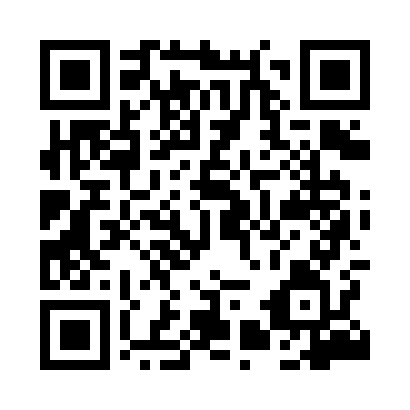 Prayer times for Mokrus, PolandWed 1 May 2024 - Fri 31 May 2024High Latitude Method: Angle Based RulePrayer Calculation Method: Muslim World LeagueAsar Calculation Method: HanafiPrayer times provided by https://www.salahtimes.comDateDayFajrSunriseDhuhrAsrMaghribIsha1Wed2:535:1612:395:458:0210:152Thu2:505:1412:395:468:0410:183Fri2:465:1212:385:478:0510:214Sat2:435:1112:385:488:0710:245Sun2:405:0912:385:498:0910:276Mon2:365:0712:385:498:1010:307Tue2:335:0512:385:508:1210:338Wed2:295:0412:385:518:1310:369Thu2:265:0212:385:528:1510:3910Fri2:235:0112:385:538:1610:4211Sat2:234:5912:385:548:1810:4512Sun2:224:5812:385:558:1910:4613Mon2:214:5612:385:568:2110:4714Tue2:214:5512:385:578:2210:4715Wed2:204:5312:385:578:2310:4816Thu2:204:5212:385:588:2510:4817Fri2:194:5012:385:598:2610:4918Sat2:194:4912:386:008:2810:5019Sun2:184:4812:386:018:2910:5020Mon2:184:4712:386:028:3010:5121Tue2:174:4512:386:028:3210:5222Wed2:174:4412:386:038:3310:5223Thu2:164:4312:386:048:3410:5324Fri2:164:4212:386:058:3610:5325Sat2:164:4112:396:058:3710:5426Sun2:154:4012:396:068:3810:5527Mon2:154:3912:396:078:3910:5528Tue2:154:3812:396:078:4010:5629Wed2:144:3712:396:088:4110:5630Thu2:144:3612:396:098:4310:5731Fri2:144:3612:396:098:4410:57